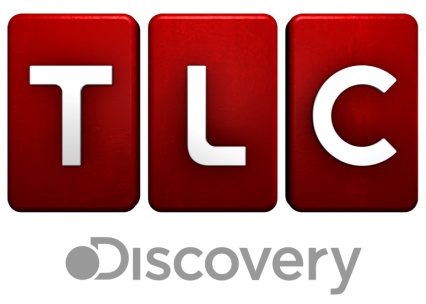 TLC PONE AL DESCUBIERTO EL CONTROVERTIDO MUNDO DE LAS PAREJAS COMPARTIDAS--Nueva serie revela los secretos de los swingers-- A simple vista lucen como cualquier persona: la hija que cuida del padre enfermo, la esposa que viene de una familia religiosa, la pareja de profesionales.  Pero, tras puertas cerradas, se oculta un secreto.  En el estreno de la serie PAREJAS COMPARTIDAS, TLC se adentra en un mundo misterioso y atrevido, siguiendo a cuatro parejas típicas que viven una doble vida intercambiando a sus compañeros y compañeras. Este programa se estrena el miércoles 14 de noviembre a las 23:00 (Bs. As., México). PAREJAS COMPARTIDAS se filma en Atlanta, Georgia, una tradicional ciudad del sur de Estados Unidos, que es a la vez hogar de una vibrante comunidad de swingers.  En cuatro episodios este programa explora los matices complejos de estas relaciones y la psicología detrás de este estilo de vida, mostrando los problemas que las parejas de swingers enfrentan y cómo hacen para mantener a sus familias, amistades y colegas al margen.  Resaltando la importancia de tener una buena comunicación y una relación de pareja solida, estas personas se sienten orgullosas de lo “normal” que logran funcionar en una sociedad que rechaza su estilo de vida. La serie captura las profundas luchas internas a las que estas parejas se enfrentan – y las consecuencias de exponer sus vidas a la familia, amistades cercanas y el resto del mundo, a medida que disuelven mitos y preconceptos sobre este estilo de vida secreto.  PAREJAS COMPARTIDAS es producida por Peter Franchella, Al Szymanski, Aaron Rothman, Cherie Kloss y Nick Budabin para Red Line Films y por Jon Sechrist para TLC International. Sobre TLC TLC es un canal del género estilo de vida dirigido a adultos entre 25 y 54 años que estimula los sentidos e invita a la audiencia a disfrutar de la vida al máximo. La programación de TLC abarca tres temáticas principales: viajes, culinaria y personalidades. El canal llega a 27 millones de hogares en Latinoamérica en español y portugués. Fuera de Estados Unidos, TLC está disponible en casi 170 mercados y más de 100 millones de hogares. © [2012] Discovery Communications, LLC. Travel & Living Channel y el logotipo de Travel & Living Channel son marcas de Discovery Communications, LLC.  Todos los derechos reservados. Síguenos en Twitter @TLCTV y Facebook: www.facebook.com/tlctv. ###